                          Tест по француски јазик за 8 одделениеNom_________                                                                          Date___________Prenom_________                                                                     Classe__________1.Направете реченици од дадените зборови:a)mauvais/ Il /resultats / a /maths / de/ en                                                             2/_________________________________b)jeune/ Paul / etudiant / est /  canadien/ un                                                          2/___________________________________c)C’est/ prix/ Goncourt / premiere /la / fois/ le / qu’il a_____________________________________________                                      2/d)film/ Le /beau /dernier /de/ succes/  connait/ un/ Guillaume Canet_______________________________________________________                  2/2.Напишете за кој вид на енергија станува збор(на француски):a)               b)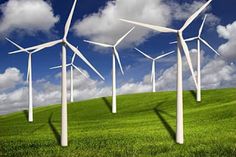 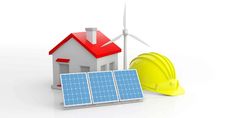 ________________________________      1/          _________________________1/c)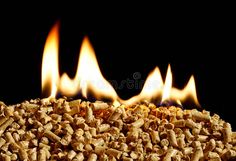 ____________________________________ 1/3.Напишете под сликата за кои географски поими станува збор(на француски):a)                   b)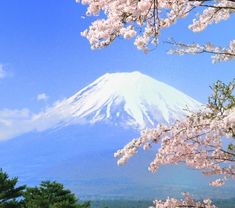 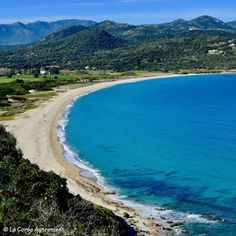     ______________________       1/                                     _________________   1/c)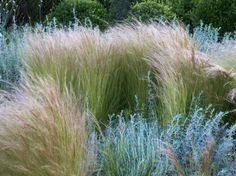 _________________________ 1/4.Глаголите кои сe во заградата ставете ги во условен начин (le conditionnel present):1)Il ________ (aimer)bien devenir un star.              1/2)Elle ____________ (vouloir) un nouveau velo.     1/3)Tu ____________ (devoir) faire plus attention.     1/5.Потполнете ги празните места во речениците со придавките:Vieille,belle,vert,petit,dechirea)C’est une__________ dame.           1/b)C’est un ___________ enfant.         1/c)Elle chante une __________ chanson. 1/d)J’ai achete un pantalon _________.      1/е)Tu as achete un T-shirt __________.     1/Moжни поени:22                                                     Освоени поени:0-6 поени- 17-10 поени -211-14 поени- 315-18 поени-419-22 поени-5Решете го тестот и испратете го на мојот e-mail:slavicatrenkoska@yahoo.comНаставник:Славица ТренкоскаЗАДОЛЖИТЕЛНО сите домашни и тестот да се испратат најдоцна до 31.05.2020